Publicado en Donostia - San Sebastián el 24/09/2020 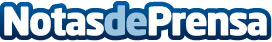 Farmacéuticos guipuzcoanos se ofrecen a colaborar en estrategias de prevención y detección de la COVID-19Coincidiendo con la celebración mañana, viernes, del Día Mundial del Farmacéutico, desde el Colegio Oficial de Farmacéuticos de Gipuzkoa (COFG) subrayan que las farmacias pueden hacer más en la situación de pandemia. Se ofrecen a colaborar con Atención Primaria, a mejorar las tasas de vacunación utilizando las farmacias, o para la realización de test rápidos, entre otros aspectos. En Gipuzkoa hay 1.183 farmacéuticos colegiados, siendo la provincia con mayor presencia de mujeres (81,1%)Datos de contacto:Colegio de Farmacéuticos de Gipuzkoa Comunicación943223750Nota de prensa publicada en: https://www.notasdeprensa.es/farmaceuticos-guipuzcoanos-se-ofrecen-a Categorias: Medicina Industria Farmacéutica País Vasco Solidaridad y cooperación http://www.notasdeprensa.es